ANZSOM is pleased to announce our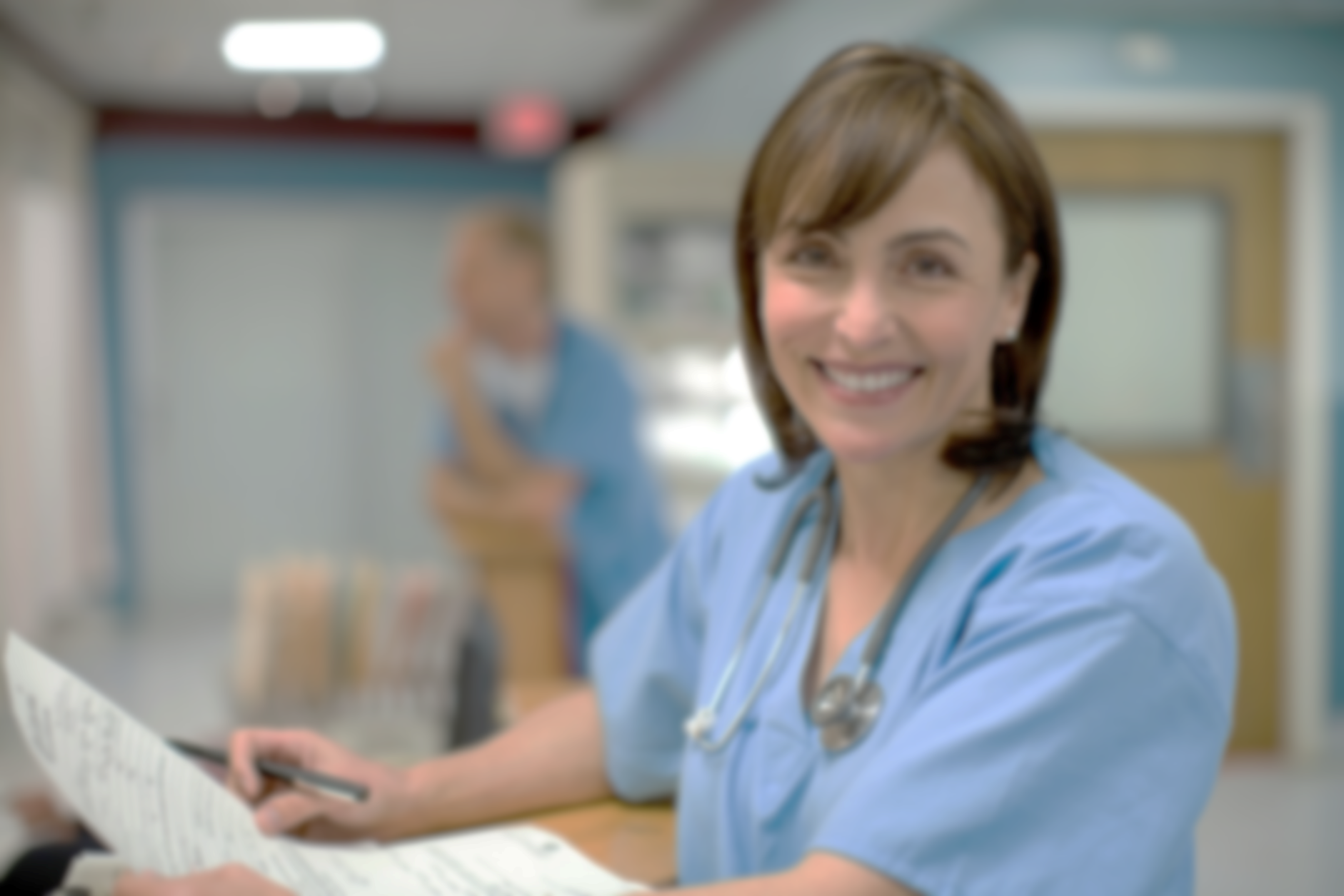 Early Career Award for Nurses 2021The award recognises specific initiatives and projects in workplace health, undertaken by an early career nurse in the last 2 years. Nominations will be accepted from peers or individual members can self-nominate.Please use this form and send to secretariat@anzsom.org.au by 31st December 2021. The ANZSOM Nurse Strategy Group will appraise the nominations and the award will be presented at the Annual Scientific Meeting in Brisbane in March 2022.NOMINEE DETAILSNAME:NAME:ANZSOM BRANCH:ANZSOM BRANCH:SUPPORTING INFORMATION:Please provide sufficient information to enable the Nurse Strategy Group to appraise the nomination in terms of a short synopsis of the project, the nominee’s role in the project, and any outcomes. Please attach additional information if required.SUPPORTING INFORMATION:Please provide sufficient information to enable the Nurse Strategy Group to appraise the nomination in terms of a short synopsis of the project, the nominee’s role in the project, and any outcomes. Please attach additional information if required.Nominated by: Nominated by: State:Date:Contact email: Signature: